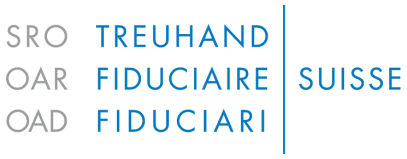 a – persona fisica / società di sedeavente economicamente dirittoValido dal 1.1.2016	N° cliente: Il/I sottoscritto/i dichiara/no con il presente:	che la controparte è l’avente economicamente diritto sui valori patrimoniali.	che la/e persona/e fisica/fisiche di seguito indicata/e è/sono l’avente/gli aventi economicamente diritto sui valori patrimoniali.	che la/e persona/e fisica/fisiche di seguito indicata/e è/sono l’avente/gli aventi economicamente diritto sui valori patrimoniali della società di sede.Dati sulla/e persona/e avente/i economicamente diritto*1.	2.	3.	*	Indicare per ognuno: cognome, nome, data di nascita, indirizzo di domicilio, Stato di domicilio e nazionalità.Il contraente si impegna a comunicare spontaneamente eventuali modifiche nell’assegnazione del diritto economico. ……………………………………………………...Nota: La comunicazione intenzionale di informazioni false nel presente formulario è reato (Falsità in documenti punita con pena detentiva o pecuniaria ai sensi dell’art. 251 del Codice Penale).Nome della controparterisp. Della società di sede:	Indirizzo completo:Luogo / Data:Firma:(procuratore del contraente)